Leadership Position or Activity:       Grade:  9   10   11    12Organization or Accomplishment:       Leadership Position or Activity:       Grade:  9   10   11    12Organization or Accomplishment:       Leadership Position or Activity:       Grade:  9   10   11    12Organization or Accomplishment:       Leadership Position or Activity:       Grade:  9   10   11    12Organization or Accomplishment:       Recognition:       Grade:  9   10   11   12Group or Activity:       Recognition:       Grade:  9   10   11   12Group or Activity:       Recognition:       Grade:  9   10   11   12Group or Activity:       Non-School Work/Community:       Grade:  9   10   11   12Position Held:       Non-School Work/Community:       Grade:  9   10   11   12Position Held:       Non-School Work/Community:       Grade:  9   10   11   12Position Held:       Non-School Work/Community:       Grade:  9   10   11   12Position Held:       Non-School Work/Community:       Grade:  9   10   11   12Position Held:       YOU MUST HAVE PARENT/GUARDIAN SIGNATURE IN ORDER TO APPLY TO LOCAL SCHOLARSHIPS!I certify to the best of my knowledge the information on this application is correct.______________________________________                           ____________________________________Student’s Signature                                                                Parent/Guardian SignatureNSB Caps scholarship funds are to be used for tuition, fees, supplies and books during your time at the university, college or school.  It is not renewable.APPLICATION MUST BE SUBMITTED BY:  March 10,2023Email the completed application to:  nsbcapsscholarships@icloud.comOr Mail to:NSB CAPSP.O. Box 1808New Smyrna Beach, FL  32170COMPLETE OR ATTACH ESSAYS ON NEXT PAGE(S).Essays:   Please complete the following TWO essays in the space provided or create an attachment in word or pdf format.  A minimum of 300 words are required for each essay.How will this scholarship help you achieve your career goals?What experiences in your life have motivated you to further your education?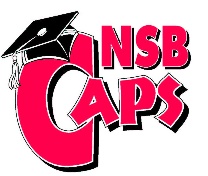 NSB Community and Alumni Providing Scholarships (CAPS)Scholarship ApplicationClick on Gray Box to Fill inDate:Student’s Full Name:Student’s Full Name:Student’s Full Name:Student’s Full Name:Student’s Full Name:Student’s Full Name:Student’s Full Name:First / Middle / Last                                                    First / Middle / Last                                                    First / Middle / Last                                                    First / Middle / Last                                                    First / Middle / Last                                                    First / Middle / Last                                                    First / Middle / Last                                                    First / Middle / Last                                                    Student’s Address:Student’s Address:Student’s Address:Student’s Address:Student’s Address:Student’s Address:House #  /  Street Name /  Apt. #House #  /  Street Name /  Apt. #House #  /  Street Name /  Apt. #House #  /  Street Name /  Apt. #House #  /  Street Name /  Apt. #House #  /  Street Name /  Apt. #House #  /  Street Name /  Apt. #House #  /  Street Name /  Apt. #House #  /  Street Name /  Apt. #City / State / Zip Code City / State / Zip Code City / State / Zip Code City / State / Zip Code City / State / Zip Code City / State / Zip Code City / State / Zip Code City / State / Zip Code City / State / Zip Code Home Phone:Home Phone:Home Phone:                                                Cell Phone:                                                                                                            Cell Phone:                                                                                                            Cell Phone:                                                                                                            Cell Phone:                                                                                                            Cell Phone:                                                                                                            Cell Phone:                                                                                                            Cell Phone:                                                                                                            Cell Phone:                                                                                                            Cell Phone:                                                                                                            Cell Phone:                                                                                                            Cell Phone:                                                                                                            Cell Phone:                                                            Email:         Father’s Name:Email:         Father’s Name:Email:         Father’s Name:Email:         Father’s Name:Occupation:Occupation:Mother’s Name:                  Mother’s Name:                  Mother’s Name:                  Mother’s Name:                  Occupation:Occupation:Brothers and Sisters Living at Home (names & ages):      Brothers and Sisters Living at Home (names & ages):      Brothers and Sisters Living at Home (names & ages):      Brothers and Sisters Living at Home (names & ages):      Brothers and Sisters Living at Home (names & ages):      Brothers and Sisters Living at Home (names & ages):      Brothers and Sisters Living at Home (names & ages):      Brothers and Sisters Living at Home (names & ages):      Brothers and Sisters Living at Home (names & ages):      Brothers and Sisters Living at Home (names & ages):      Brothers and Sisters Living at Home (names & ages):      Brothers and Sisters Living at Home (names & ages):      Brothers and Sisters Living at Home (names & ages):      Brothers and Sisters Living at Home (names & ages):      Brothers and Sisters Living at Home (names & ages):      Number in family (including yourself) who will be attending college: Number in family (including yourself) who will be attending college: Number in family (including yourself) who will be attending college: Number in family (including yourself) who will be attending college: Number in family (including yourself) who will be attending college: Number in family (including yourself) who will be attending college: Number in family (including yourself) who will be attending college: Number in family (including yourself) who will be attending college: Number in family (including yourself) who will be attending college: Number in family (including yourself) who will be attending college: Number in family (including yourself) who will be attending college: Number in family (including yourself) who will be attending college: Number in family (including yourself) who will be attending college: Annual Family Income:     This is the adjusted gross income as reported to the IRS for federal income tax.  Annual Family Income:     This is the adjusted gross income as reported to the IRS for federal income tax.  Annual Family Income:     This is the adjusted gross income as reported to the IRS for federal income tax.  Annual Family Income:     This is the adjusted gross income as reported to the IRS for federal income tax.  Annual Family Income:     This is the adjusted gross income as reported to the IRS for federal income tax.  Annual Family Income:     This is the adjusted gross income as reported to the IRS for federal income tax.  Annual Family Income:     This is the adjusted gross income as reported to the IRS for federal income tax.  Annual Family Income:     This is the adjusted gross income as reported to the IRS for federal income tax.  Mark one___ $0 Reportable Income     ___ Below $40,000  ___  $40,000-$80,000               ___ Above $80,000Mark one___ $0 Reportable Income     ___ Below $40,000  ___  $40,000-$80,000               ___ Above $80,000Mark one___ $0 Reportable Income     ___ Below $40,000  ___  $40,000-$80,000               ___ Above $80,000Mark one___ $0 Reportable Income     ___ Below $40,000  ___  $40,000-$80,000               ___ Above $80,000Mark one___ $0 Reportable Income     ___ Below $40,000  ___  $40,000-$80,000               ___ Above $80,000Mark one___ $0 Reportable Income     ___ Below $40,000  ___  $40,000-$80,000               ___ Above $80,000Mark one___ $0 Reportable Income     ___ Below $40,000  ___  $40,000-$80,000               ___ Above $80,000Academic Grade Point Average:             Academic Grade Point Average:             Academic Grade Point Average:             Academic Grade Point Average:             Academic Grade Point Average:             Academic Grade Point Average:             Academic Grade Point Average:             Academic Grade Point Average:             Class Rank:      /          /          /     College/ University/Vocational School Preference: College/ University/Vocational School Preference: College/ University/Vocational School Preference: College/ University/Vocational School Preference: College/ University/Vocational School Preference: College/ University/Vocational School Preference: College/ University/Vocational School Preference: College/ University/Vocational School Preference: Have you applied?Have you applied?Have you applied?Have you applied?Have you applied?   Yes         No   Yes         No   Yes         No   Yes         No   Yes         NoHave you been accepted?Have you been accepted?Have you been accepted?Have you been accepted?  Yes         NoCollege Major or Career Choice:College Major or Career Choice:College Major or Career Choice:College Major or Career Choice:College Major or Career Choice:College Major or Career Choice:College Major or Career Choice:College Major or Career Choice:Will you qualify for Bright Futures?Will you qualify for Bright Futures?Will you qualify for Bright Futures?Will you qualify for Bright Futures?Will you qualify for Bright Futures?Will you qualify for Bright Futures?Will you qualify for Bright Futures?Will you qualify for Bright Futures?Will you qualify for Bright Futures?     Yes         No     Yes         No     Yes         No     Yes         No     Yes         No     Yes         NoDo you participate in Dual Enrollment?    Yes           NoDo you participate in Dual Enrollment?    Yes           NoDo you participate in Dual Enrollment?    Yes           NoDo you participate in Dual Enrollment?    Yes           NoDo you participate in Dual Enrollment?    Yes           NoDo you participate in Dual Enrollment?    Yes           NoDo you participate in Dual Enrollment?    Yes           NoDo you participate in Dual Enrollment?    Yes           NoDo you participate in Dual Enrollment?    Yes           NoIf so, where are you enrolled?If so, where are you enrolled?If so, where are you enrolled?If so, where are you enrolled?If so, where are you enrolled?If so, where are you enrolled?Number of college credits you expect to complete by graduation through dual enrollment?         Number of college credits you expect to complete by graduation through dual enrollment?         Number of college credits you expect to complete by graduation through dual enrollment?         Number of college credits you expect to complete by graduation through dual enrollment?         Number of college credits you expect to complete by graduation through dual enrollment?         Number of college credits you expect to complete by graduation through dual enrollment?         Number of college credits you expect to complete by graduation through dual enrollment?         Number of college credits you expect to complete by graduation through dual enrollment?         Number of college credits you expect to complete by graduation through dual enrollment?         Do you take Advanced Placement classes?          Yes         NoDo you take Advanced Placement classes?          Yes         NoDo you take Advanced Placement classes?          Yes         NoDo you take Advanced Placement classes?          Yes         NoDo you take Advanced Placement classes?          Yes         NoDo you take Advanced Placement classes?          Yes         NoDo you take Advanced Placement classes?          Yes         NoDo you take Advanced Placement classes?          Yes         NoDo you take Advanced Placement classes?          Yes         NoDo you take Advanced Placement classes?          Yes         NoDo you take Advanced Placement classes?          Yes         NoDo you take Advanced Placement classes?          Yes         NoDo you take Advanced Placement classes?          Yes         NoDo you take Advanced Placement classes?          Yes         NoDo you take Advanced Placement classes?          Yes         NoNumber of college credits you expect to complete by graduation through Advanced Placement?       Number of college credits you expect to complete by graduation through Advanced Placement?       Number of college credits you expect to complete by graduation through Advanced Placement?       Number of college credits you expect to complete by graduation through Advanced Placement?       Number of college credits you expect to complete by graduation through Advanced Placement?       Number of college credits you expect to complete by graduation through Advanced Placement?       Number of college credits you expect to complete by graduation through Advanced Placement?       Number of college credits you expect to complete by graduation through Advanced Placement?       Number of college credits you expect to complete by graduation through Advanced Placement?       Number of college credits you expect to complete by graduation through Advanced Placement?       Number of college credits you expect to complete by graduation through Advanced Placement?       Number of college credits you expect to complete by graduation through Advanced Placement?       Number of college credits you expect to complete by graduation through Advanced Placement?       Number of college credits you expect to complete by graduation through Advanced Placement?       Number of college credits you expect to complete by graduation through Advanced Placement?       Leadership Positions/School Organization/Athletic ActivitiesList elected or appointed leadership positions at the high school in which you personally were responsible for motivation and directing others. Also include any high school organization, athletic team or club that you may have been involved in.Leadership Positions/School Organization/Athletic ActivitiesList elected or appointed leadership positions at the high school in which you personally were responsible for motivation and directing others. Also include any high school organization, athletic team or club that you may have been involved in.Leadership Positions/School Organization/Athletic ActivitiesList elected or appointed leadership positions at the high school in which you personally were responsible for motivation and directing others. Also include any high school organization, athletic team or club that you may have been involved in.Leadership Positions/School Organization/Athletic ActivitiesList elected or appointed leadership positions at the high school in which you personally were responsible for motivation and directing others. Also include any high school organization, athletic team or club that you may have been involved in.Leadership Positions/School Organization/Athletic ActivitiesList elected or appointed leadership positions at the high school in which you personally were responsible for motivation and directing others. Also include any high school organization, athletic team or club that you may have been involved in.Leadership Positions/School Organization/Athletic ActivitiesList elected or appointed leadership positions at the high school in which you personally were responsible for motivation and directing others. Also include any high school organization, athletic team or club that you may have been involved in.Leadership Positions/School Organization/Athletic ActivitiesList elected or appointed leadership positions at the high school in which you personally were responsible for motivation and directing others. Also include any high school organization, athletic team or club that you may have been involved in.Leadership Positions/School Organization/Athletic ActivitiesList elected or appointed leadership positions at the high school in which you personally were responsible for motivation and directing others. Also include any high school organization, athletic team or club that you may have been involved in.Leadership Positions/School Organization/Athletic ActivitiesList elected or appointed leadership positions at the high school in which you personally were responsible for motivation and directing others. Also include any high school organization, athletic team or club that you may have been involved in.Leadership Positions/School Organization/Athletic ActivitiesList elected or appointed leadership positions at the high school in which you personally were responsible for motivation and directing others. Also include any high school organization, athletic team or club that you may have been involved in.Leadership Positions/School Organization/Athletic ActivitiesList elected or appointed leadership positions at the high school in which you personally were responsible for motivation and directing others. Also include any high school organization, athletic team or club that you may have been involved in.Leadership Positions/School Organization/Athletic ActivitiesList elected or appointed leadership positions at the high school in which you personally were responsible for motivation and directing others. Also include any high school organization, athletic team or club that you may have been involved in.Leadership Positions/School Organization/Athletic ActivitiesList elected or appointed leadership positions at the high school in which you personally were responsible for motivation and directing others. Also include any high school organization, athletic team or club that you may have been involved in.Leadership Positions/School Organization/Athletic ActivitiesList elected or appointed leadership positions at the high school in which you personally were responsible for motivation and directing others. Also include any high school organization, athletic team or club that you may have been involved in.Leadership Positions/School Organization/Athletic ActivitiesList elected or appointed leadership positions at the high school in which you personally were responsible for motivation and directing others. Also include any high school organization, athletic team or club that you may have been involved in.Recognition and AwardsList Special Awards, Prizes and Scholarships.Work Experience and Community ActivitiesList community and work activities in which you have participated in.